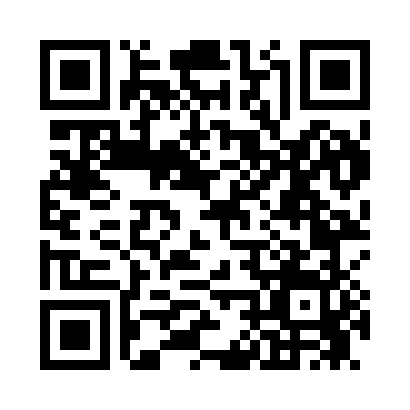 Prayer times for Turah, Montana, USAMon 1 Jul 2024 - Wed 31 Jul 2024High Latitude Method: Angle Based RulePrayer Calculation Method: Islamic Society of North AmericaAsar Calculation Method: ShafiPrayer times provided by https://www.salahtimes.comDateDayFajrSunriseDhuhrAsrMaghribIsha1Mon3:425:451:395:529:3311:362Tue3:435:461:405:529:3311:363Wed3:435:471:405:529:3211:364Thu3:445:471:405:529:3211:365Fri3:445:481:405:529:3211:356Sat3:465:491:405:529:3111:347Sun3:475:501:405:529:3111:338Mon3:495:511:415:529:3011:329Tue3:505:511:415:529:3011:3110Wed3:515:521:415:529:2911:2911Thu3:535:531:415:529:2811:2812Fri3:555:541:415:519:2811:2713Sat3:565:551:415:519:2711:2514Sun3:585:561:415:519:2611:2415Mon3:595:571:415:519:2511:2216Tue4:015:581:415:519:2511:2117Wed4:035:591:425:519:2411:1918Thu4:056:001:425:509:2311:1819Fri4:066:011:425:509:2211:1620Sat4:086:021:425:509:2111:1421Sun4:106:031:425:499:2011:1322Mon4:126:041:425:499:1911:1123Tue4:146:051:425:499:1811:0924Wed4:166:071:425:489:1711:0725Thu4:176:081:425:489:1511:0526Fri4:196:091:425:489:1411:0327Sat4:216:101:425:479:1311:0128Sun4:236:111:425:479:1210:5929Mon4:256:121:425:469:1010:5730Tue4:276:141:425:469:0910:5531Wed4:296:151:425:459:0810:53